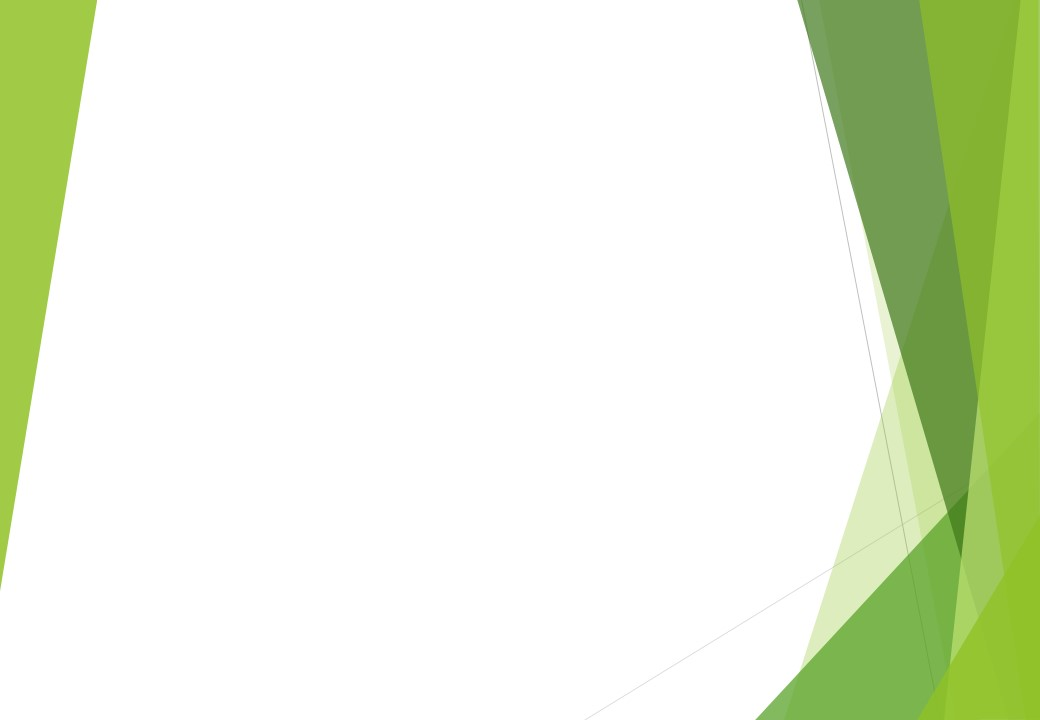 北海道修学旅行モデルコース新千歳空港利用5日間　道央周遊コース1日目各地ーーー新千歳空港＝＝＝千歳（昼食）＝＝＝北海道開拓の村/北海道博物館北海道開拓の村/北海道博物館北海道開拓の村/北海道博物館＝＝＝ホテル札幌昼午後午後午後夕方札幌2日目札幌市内＝＝＝砂川HWO＝＝＝旭山動物園＝＝＝美瑛の丘三笠経由＝＝＝輪厚PA（トイレ休憩）＝＝＝ホテル登別温泉朝朝午前（車窓）午後夕方登別温泉3日目登別温泉＝＝＝ウポポイ＝＝＝洞爺湖遊覧船＝＝＝有珠山ジオパーク＝＝＝サイロ展望台＝＝＝ホテルニセコ朝午前午前午後午後夕方ニセコ4日目ニセコ＝＝＝ニセコアクティビティニセコアクティビティニセコアクティビティ＝＝＝小樽班別自主研修（昼食含）小樽班別自主研修（昼食含）小樽班別自主研修（昼食含）＝＝＝ホテル札幌朝午前午前午前午後午後午後夕方札幌5日目札幌市内＝＝＝札幌市内観光【羊ケ丘・道庁・時計台】札幌市内観光【羊ケ丘・道庁・時計台】札幌市内観光【羊ケ丘・道庁・時計台】＝＝＝ノーザンホースパーク＝＝＝新千歳空港ーーー各地朝午前午前午前昼午後夕方＝＝＝バスーーー航空機□■□JR***タクシー…徒歩～～～フェリー